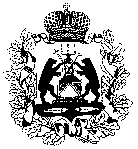 Министерство образования Новгородской областиПРИКАЗ28.10.2019						№ 1174Великий  НовгородОб организации общественного наблюдения при проведении итогового сочинения (изложения), итогового собеседования по русскому языкуВ целях организованного проведения итогового сочинения (изложения), итогового собеседования по русскому языку на территории Новгородской области, в соответствии с Порядком проведения государственной итоговой аттестации по образовательным программам среднего общего образования, утвержденным приказом Министерства просвещения Российской Федерации, Федеральной службы по надзору в сфере образования и науки от 07.11.2018 № 190/1512, Порядком проведения государственной итоговой аттестации по образовательным программам основного общего образования, утвержденного приказом Министерства просвещения Российской Федерации, Федеральной службы по надзору в сфере образования и науки от 07.11.2018 № 189/1513, приказом Министерства образования и науки Российской Федерации от 28.06.2013 № 491 «Об утверждении Порядка аккредитации граждан в качестве общественных наблюдателей при проведении государственной итоговой аттестации по образовательным программам основного общего и среднего общего образования, всероссийской олимпиады школьников и олимпиад школьников» ПРИКАЗЫВАЮ:	1. Утвердить прилагаемые:положение об аккредитации граждан в качестве общественных наблюдателей при проведении итогового сочинения (изложения), итогового собеседования по русскому языку;форму акта общественного наблюдения за проведением итогового сочинения (изложения), итогового собеседования по русскому языку.	2. Государственному областному автономному учреждению дополнительного профессионального образования «Региональный институт профессионального развития» обеспечить формирование списков общественных наблюдателей при проведении при проведении итогового сочинения (изложения), итогового собеседования по русскому языку.3. Руководителям образовательных организаций:3.1. Обеспечить выдачу общественным наблюдателям бланков актов общественного наблюдения за проведением итогового сочинения (изложения), итогового собеседования по русскому языку. 3.2. Направлять в региональный центр обработки информации Новгородской области акты общественного наблюдения за проведением итогового сочинения (изложения), итогового собеседования по русскому языку, полученные от общественных наблюдателей.4. Контроль за исполнением приказа оставляю за собой.Баранова Светлана Викторовна50-10-46бс 28.10.2019УТВЕРЖДЕНОприказом министерства образования Новгородской областиот 28.10.2019 № 1174Положение об аккредитации граждан в качестве общественных наблюдателей при проведении итогового сочинения (изложения), итогового собеседования по русскому языку1. Общие положения 1.1. Настоящее Положение об аккредитации граждан в качестве общественных наблюдателей при проведении при проведении итогового сочинения (изложения), итогового собеседования по русскому языку (далее - Положение) разработано в соответствии с:Федеральным законом от 29.12.2012 № 273-ФЗ «Об образовании в Российской Федерации»; Постановлением Правительства Российской Федерации от 31.08.2013 № 755 «О федеральной информационной системе обеспечения проведения государственной итоговой аттестации обучающихся, освоивших основные образовательные программы основного общего и среднего общего образования, и приема граждан в образовательные организации для получения среднего профессионального и высшего образования и региональных информационных системах обеспечения проведения государственной итоговой аттестации обучающихся, освоивших основные образовательные программы основного общего и среднего общего образования»; приказом Министерства просвещения Российской Федерации, Федеральной службы по надзору в сфере образования и науки от 07.11.2018 № 190/1512 «Об утверждении Порядка проведения государственной итоговой аттестации по образовательным программам среднего общего образования»; приказом Министерства просвещения Российской Федерации, Федеральной службы по надзору в сфере образования и науки от 07.11.2018 № 189/1513 «Об утверждении Порядка проведения государственной итоговой аттестации по образовательным программам основного общего образования», приказом Министерства образования и науки Российской Федерации от 28.06.2013 № 491 «Об утверждении Порядка аккредитации граждан в качестве общественных наблюдателей при проведении государственной итоговой аттестации по образовательным программам основного общего и среднего общего образования, всероссийской олимпиады школьников и олимпиад школьников».1.2. Положение определяет порядок аккредитации граждан в качестве общественных наблюдателей в целях обеспечения соблюдения порядка проведения итогового сочинения (изложения), итогового собеседования по русскому языку на территории Новгородской области. 2. Аккредитация общественных наблюдателей.2.1. Общественными наблюдателями при проведении итогового сочинения (изложения), итогового собеседования по русскому языку (далее - общественные наблюдатели), признаются граждане Российской Федерации (далее - граждане), получившие аккредитацию в соответствии с настоящим Положением. Аккредитацией граждан в качестве общественных наблюдателей признается наделение граждан статусом общественных наблюдателей при проведении итогового сочинения (изложения), итогового собеседования по русскому языку.	2.2. Деятельность общественных наблюдателей осуществляется на безвозмездной основе. Понесенные расходы общественным наблюдателям не возмещаются. 2.3. Аккредитацию граждан в качестве общественных наблюдателей осуществляет министерство образования Новгородской области. 2.4. Информация о сроках приема заявлений на аккредитацию граждан в качестве общественных наблюдателей размещается на официальных сайтах министерства образования Новгородской области, органов управления образованием городского округа и муниципальных районов области. 2.5. Аккредитация граждан осуществляется по их личным заявлениям в соответствии с приложением № 1 к настоящему Положению. К заявлению прилагается согласие на обработку персональных данных в соответствии приложением № 2 к настоящему Положению.2.6. Граждане лично не позднее чем за три рабочих дня до дня проведения итогового сочинения (изложения), итогового собеседования по русскому языку подают заявление об аккредитации в качестве общественных наблюдателей в образовательную организацию, на базе которой проводится итоговое сочинение (изложение), итоговое собеседование по русскому языку.2.7. Руководитель организации, принявший заявление, передает ее в министерство образования Новгородской области в течение одного рабочего дня после приема заявления.2.8. Министерство образования Новгородской области принимает решение и издает приказ об аккредитации граждан в качестве общественных наблюдателей не позднее чем за один рабочий день до установленной даты проведения итогового сочинения (изложения), итогового собеседования по русскому языку.2.9. Общественные наблюдатели обязаны ознакомиться с нормативными правовыми актами, регламентирующими проведение итогового сочинения (изложение), итогового собеседования по русскому языку. _____________________________________________________ Приложение № 1 к Положению об аккредитации граждан в качестве общественных наблюдателей при проведении при проведении итогового сочинения (изложения), итогового собеседования по русскому языкуФорма заявления общественного наблюдателя при проведении итогового сочинения (изложение), итогового собеседования по русскому языкуЗ А Я В Л Е Н И Е ______________________ подписьПриложение № 2 к Положению об аккредитации граждан в качестве общественных наблюдателей при проведении при проведении итогового сочинения (изложения), итогового собеседования по русскому языкуФорма согласия на обработку персональных данныхСОГЛАСИЕна обработку персональных данныхЯ, ____________________________________________________________________,                                                                                                          (ФИО)паспорт ___________________выдан _____________________________________________ (серия, номер)                              (когда и кем выдан)адрес регистрации:____________________________________________________________ ,даю свое согласие министерству образования Новгородской области, Государственному областному автономному учреждению дополнительного профессионального образования «Региональный институт профессионального развития» (далее – Операторы), находящемуся по адресу: Великий Новгород, ул. Новолучанская, д. 27, на обработку моих персональных данных, относящихся исключительно к перечисленным ниже категориям персональных данных: фамилия, имя, отчество (при наличии), адрес регистрации и фактического проживания, контактный телефон, реквизиты документа, удостоверяющего личность гражданина. Я даю согласие на использование персональных данных исключительно в целях общественного наблюдения за процедурой проведения государственной итоговой аттестации, ведение реестра общественных наблюдателей, формирования федеральной информационной системы и региональной информационной системы обеспечения проведения государственной итоговой аттестации обучающихся, освоивших основные образовательные программы основного общего и среднего общего образования, а также хранение данных на электронных носителях. Предоставляю Оператору право осуществлять все действия (операции) с персональными данными, включая сбор, систематизацию, накопление, хранение, уточнение (обновление, изменение), использование, распространение (в том числе передачу), обезличивание, блокирование, уничтожение. Оператор вправе обрабатывать мои персональные данные посредством внесения их в электронную базу данных, включения в списки (реестры) и отчетные формы, предусмотренные документами, регламентирующими предоставление отчетных данных, согласно действующим законодательством.Я согласен (на), что мои персональные данные будут ограниченно доступны представителям регионального центра обработки информации Новгородской области, федерального государственного бюджетного учреждения «Федеральный центр тестирования».Передача персональных данных иным лицам или их разглашение может осуществляться только с моего письменного согласия.Настоящее согласие действует до момента достижения целей обработки.Данное Согласие может быть мной отозвано в любой момент по соглашению сторон.	_________________________              __________________________                        (дата) 					      (подпись)Первый заместитель министра 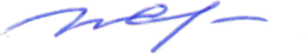                                   И.Л. Середюк Указатель рассылки:1. Баранова С.В. – 1 2. Шепило А.Г. - 13. МОУО4. ГОУ5. РЦОИГлавный консультант департамента по надзору и контролю в сфере образования____________ С.В. Баранова«___» ________ 2019 годаНачальник отдела правового и документационного
обеспечения____________ Л.Г. Макарова«___» ________ 2019 годаЗаместитель директора департамента по надзору и контролю в сфере образования____________ А.Л. Заусалина«___» ________ 2019  годаФамилияИмя Отчество (при наличии)Пол (м/ж)Дата рожденияМесто работыДолжностьАдрес регистрацииАдрес фактического проживанияКонтактный телефонРеквизиты документа, серия                 номер                           дата выдачиудостоверяющегокем выданличностьПолное название образовательной организации с указанием населенного пунктаПолное название образовательной организации с указанием населенного пунктаДаты присутствияДата подачи заявления